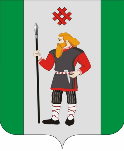 ДУМАКУДЫМКАРСКОГО МУНИЦИПАЛЬНОГО ОКРУГАПЕРМСКОГО КРАЯПЕРВЫЙ СОЗЫВР Е Ш Е Н И Е28.10.2022											                № 36О помощнике депутата Думы Кудымкарского муниципального округа Пермского краяНа основании Федерального закона от 06.10.2003 № 131-ФЗ «Об общих принципах организации местного самоуправления в Российской Федерации», в соответствии с Регламентом Думы Кудымкарского муниципального округа Пермского края, Дума Кудымкарского муниципального округа Пермского краяРЕШАЕТ:1. Утвердить Положение о помощнике депутата Думы Кудымкарского муниципального округа Пермского края согласно приложению.2. Опубликовать настоящее решение в средствах массовой информации: газета «Парма» и «Официальный сайт муниципального образования «Городской округ – город Кудымкар».3. Настоящее решение вступает в силу со дня его принятия.4. Контроль за исполнением решения возложить на постоянную комиссию по местному самоуправлению, регламенту и депутатской этике.Председатель ДумыКудымкарского муниципального округаПермского края										М.А. ПетровПОЛОЖЕНИЕО ПОМОЩНИКЕ ДЕПУТАТА ДУМЫ КУДЫМКАРСКОГО МУНИЦИПАЛЬНОГО ОКРУГА ПЕРМСКОГО КРАЯ1. Общие положения1.1. Настоящее Положение устанавливает правовой статус помощника депутата (далее - помощник депутата) Думы Кудымкарского муниципального округа Пермского края (далее - Дума), условия и порядок организации их деятельности, права, обязанности и ответственность.1.2. Помощник депутата - гражданин Российской Федерации, выполняющий поручения депутата Думы Кудымкарского муниципального округа Пермского края (далее - депутат), связанные с осуществлением предусмотренных действующим законодательством полномочий депутата.1.3. Депутат для осуществления депутатских полномочий вправе иметь одного помощника, осуществляющего деятельность на общественных началах. Условия и порядок деятельности помощника депутата определяются Думой.1.4. Помощник депутата не является муниципальным служащим.1.5. Передача помощнику депутата отдельных полномочий депутата не допускается.2. Права, обязанности и ответственность помощника депутата2.1. Помощник депутата в своей деятельности руководствуется Конституцией Российской Федерации, законами Российской Федерации, указами Президента Российской Федерации, постановлениями и распоряжениями Правительства Российской Федерации, законами и иными правовыми актами Пермского края, муниципальными правовыми актами, настоящим положением.2.2. Помощник депутата выполняет поручения депутата, оказывает ему экспертную, аналитическую, консультативную, организационно-техническую и иную помощь в целях наиболее эффективного осуществления депутатом его полномочий, выполняет поручения депутата во взаимоотношениях с гражданами, а также с общественными объединениями, политическими партиями, органами государственной власти, органами местного самоуправления, предприятиями, учреждениями и организациями (далее - организации).2.3. Помощник депутата обязан:добросовестно исполнять свои обязанности;соблюдать режим работы, установленный депутатом;осуществлять взаимодействие с аппаратом Думы;организовывать встречи депутата с гражданами и организациями;представлять информацию о деятельности депутата для подготовки материалов к опубликованию в средствах массовой информации и размещению в радио- и телеэфире;внимательно относиться к гражданам и организациям, своевременно информировать депутата о содержании их предложений, заявлений и жалоб;вести запись на прием к депутату и рассматривать обращения граждан и организаций;качественно и своевременно оформлять документы, направляемые в соответствующие организации по обращениям граждан и организаций, осуществлять контроль за их рассмотрением;информировать депутата об изменениях, событиях, происходящих на территории его избирательного округа;готовить аналитические, информационные, справочные и другие материалы, необходимые депутату для осуществления им своих полномочий;выполнять иные поручения депутата, связанные с исполнением возложенных на помощника депутата настоящим Положением обязанностей.2.4. Помощник депутата имеет право:по поручению депутата присутствовать на заседаниях Думы, постоянных комиссий, рабочих групп и иных рабочих органов Думы, совещательных органов, образуемых при органах, должностных лицах местного самоуправления Кудымкарского муниципального округа Пермского края;по поручению депутата выступать в средствах массовой информации по вопросам деятельности депутата;получать в установленном порядке поступившие в Думу и адресованные депутату почтовые и телеграфные отправления, информационные, справочные и иные материалы;по поручению депутата получать в органах государственной власти, органах местного самоуправления, организациях документы, а также информационные, справочные и иные материалы;по поручению депутата проводить предварительный прием граждан и организаций.2.5. Помощник депутата несет ответственность в соответствии с действующим законодательством за:неисполнение или ненадлежащее исполнение своих должностных обязанностей;несоблюдение режима работы, определенного депутатом;несоблюдение требований по охране труда;разглашение сведений, затрагивающих честь, достоинство и частную жизнь граждан, а также служебные и конфиденциальные сведения, полученные либо ставшие ему известными в процессе исполнения обязанностей помощника депутата;действия, приводящие к подрыву авторитета депутата;несоблюдение иных норм и правил, установленных действующим законодательством, правовыми актами Думы и председателя Думы Кудымкарского муниципального округа Пермского края (далее - председатель Думы).3. Условия и порядок работы помощника депутата3.1. Помощник депутата назначается постановлением председателя Думы на основании письменного представления депутата по форме согласно приложению 1 к настоящему Положению и согласия лица, изъявившего желание быть помощником депутата, на обработку персональных данных, оформленного в соответствии с требованиями, установленными статьей 9 Федерального закона от 27.07.2006 № 152-ФЗ «О персональных данных».3.2. Помощнику депутата выдается удостоверение по форме согласно приложению 2 к настоящему Положению, являющееся документом, подтверждающим статус помощника депутата, и дающее право посещать органы государственной власти, органы местного самоуправления, присутствовать на открытых заседаниях их коллегиальных органов, а также в установленном порядке посещать предприятия, учреждения, организации, общественные объединения.Помощник депутата не вправе использовать удостоверение в личных целях и иных целях, не связанных с деятельностью депутата.3.3. Полномочия помощника депутата могут быть прекращены досрочно постановлением председателя Думы по письменному уведомлению депутата о прекращении полномочий своего помощника по форме согласно приложению 3 к настоящему Положению.3.4. При прекращении своих полномочий помощник депутата обязан вернуть выданное удостоверение в аппарат Думы.3.5. Депутат извещает население своего округа о назначенном помощнике и о досрочном прекращении его полномочий через средства массовой информации, распространяемые в избирательном округе.Форма представления депутата  Думы Кудымкарского муниципального округа Пермского краяПредседателю Думы Кудымкарского муниципального округа Пермского края                               				 ________________________________           (Ф.И.О.)депутата Думы Кудымкарского муниципального округа Пермского края                                				_________________________________                                             					        (Ф.И.О.)ПРЕДСТАВЛЕНИЕ	Представляю для оформления удостоверения помощника депутата, осуществляющего деятельность на общественных началах, ____________________________________________________________________.                                                        (Ф.И.О. помощника)____________________________________________________________________Паспорт или документ, его заменяющий: ____________________________________________________________________.                                          (номер, серия, кем и когда выдан)Домашний адрес: _____________________________________________________                                   (адрес регистрации, фактического проживания)____________________________________________________________________Номер телефона: _____________________________________________________                                        (служебный, домашний либо мобильный)____________________________________________________________________.Депутат Думы Кудымкарского муниципального округа Пермского края _________________________________                                              					        (подпись)____________________________________________                                  (дата)Приложение 2к Положению о помощнике депутата Думы Кудымкарского муниципального округа Пермского краяФорма удостоверения помощника депутата Думы Кудымкарского муниципального округа Пермского краяФормауведомления депутата Думы Кудымкарского муниципального округа Пермского края о прекращении полномочий своего помощника Председателю Думы Кудымкарского муниципального округа Пермского края                               				 __________________________________           (Ф.И.О.)депутата Думы Кудымкарского муниципального округа Пермского края                                				___________________________________                                             					        (Ф.И.О.)УВЕДОМЛЕНИЕПрошу считать помощника депутата __________________________________                      (Ф.И.О. помощника)______________________________________________________________________,осуществляющего деятельность на общественных началах, прекратившим свои полномочия с____________________ 20___ г.Депутат Думы Кудымкарского муниципального округа Пермского края __________________________________                                              					        (подпись)_______________________________          		     (дата)УТВЕРЖДЕНОрешением Думы Кудымкарского муниципального округа Пермского краяот 28.10.2022 № 36Приложение 1к Положению о помощнике депутата Думы Кудымкарского муниципального округа Пермского краяПриложение 3к Положению о помощнике депутата Думы Кудымкарского муниципального округа Пермского края